112年完善就學協助機制受贈明細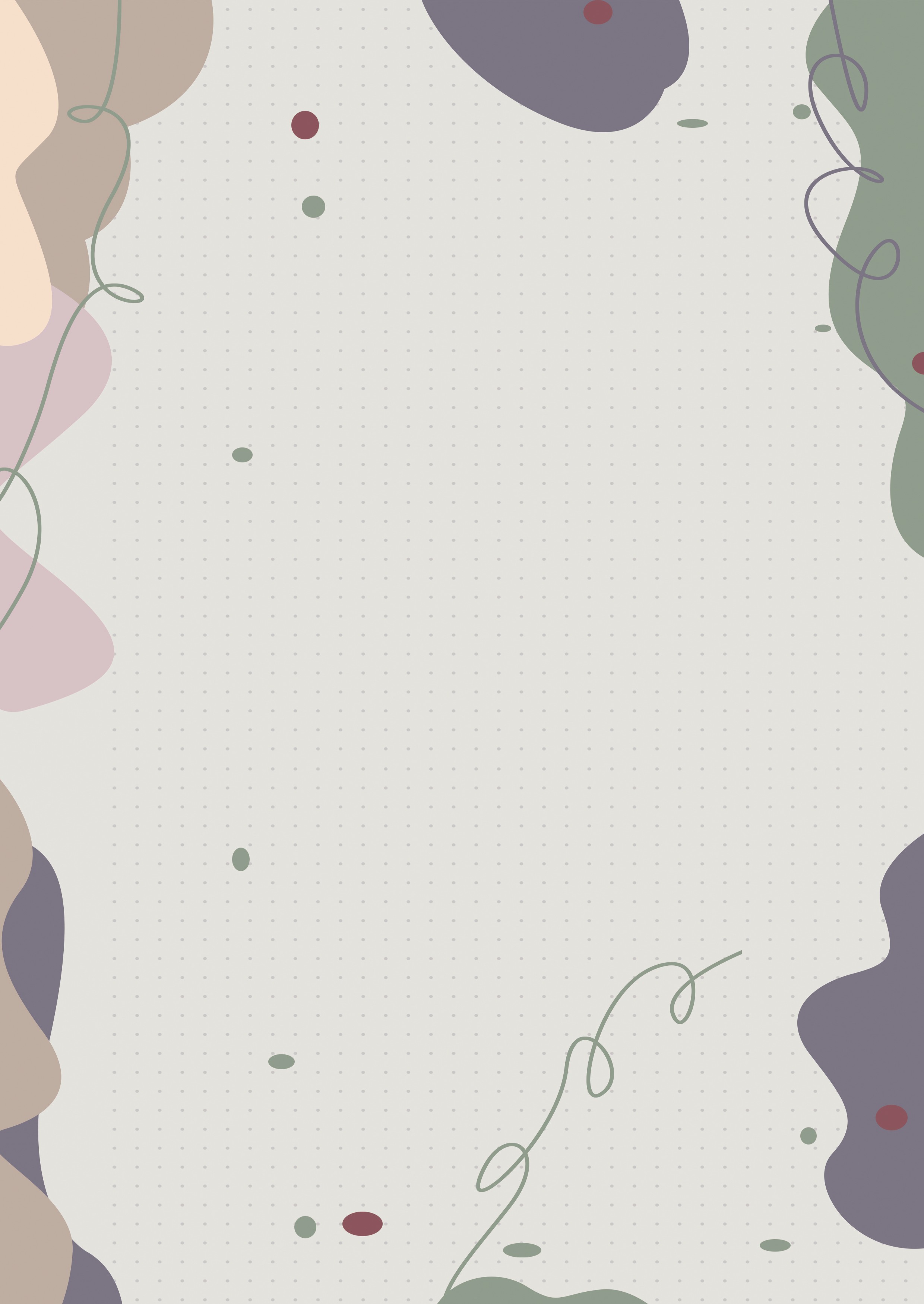 1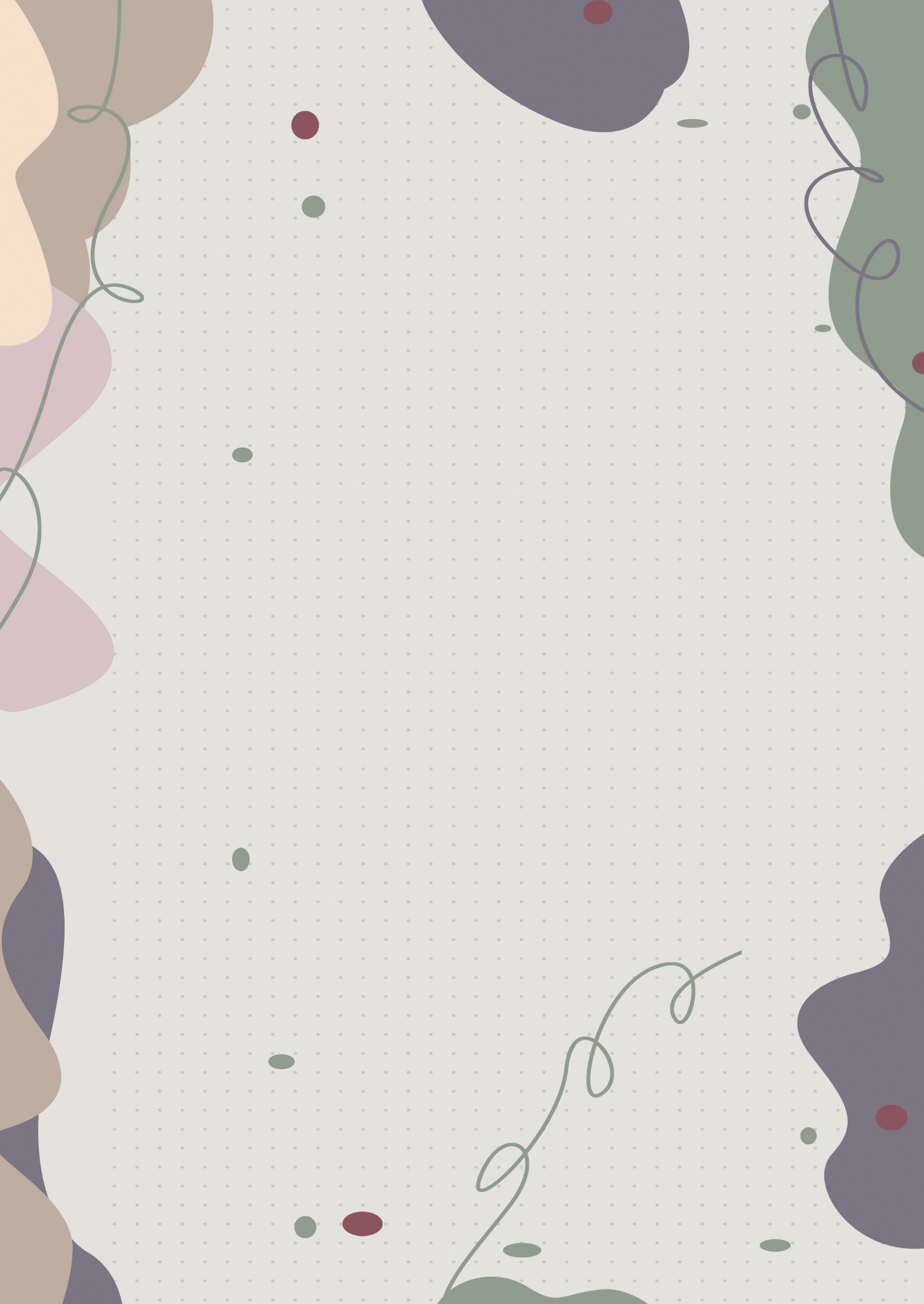 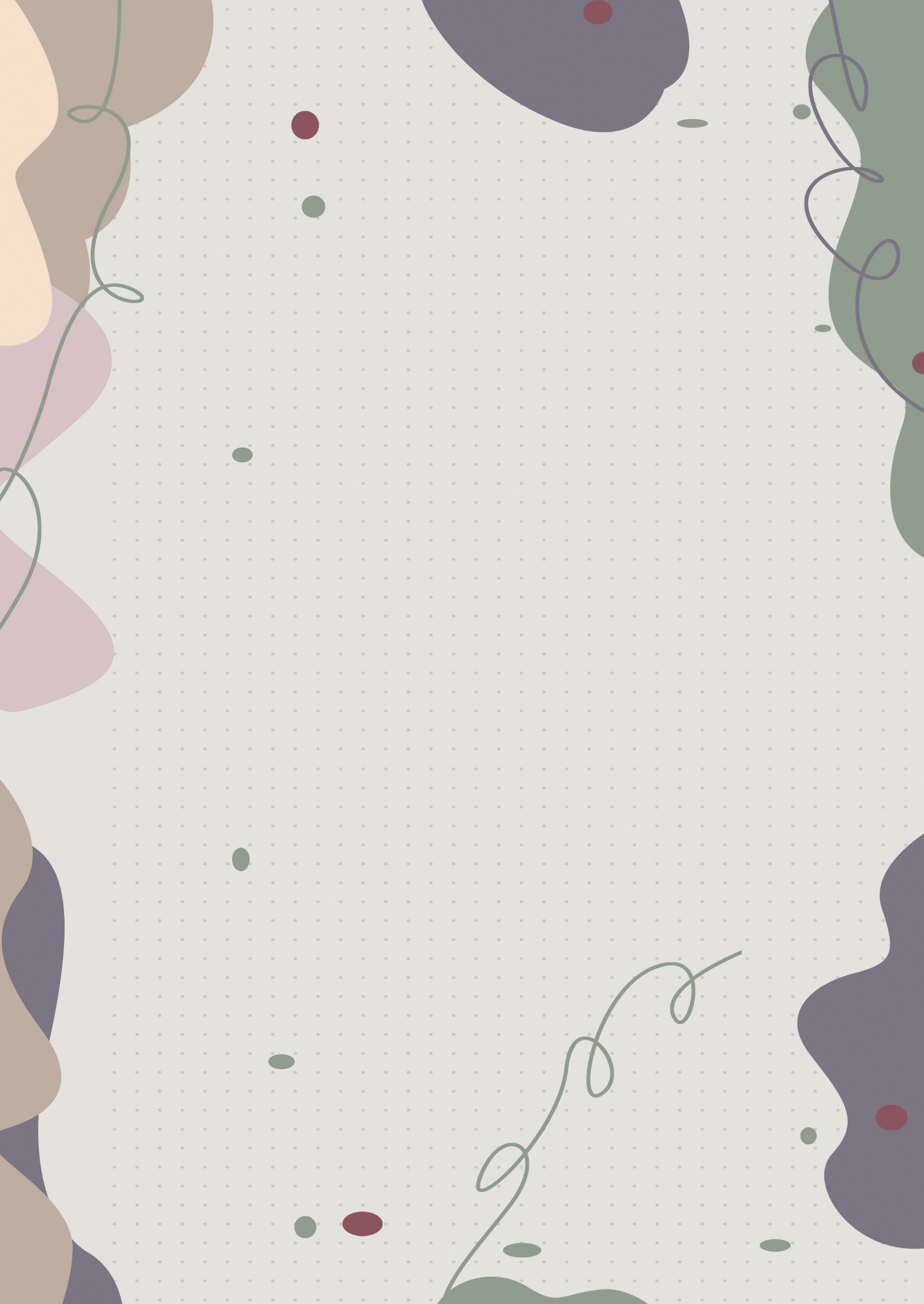 112年完善就學協助機制受贈明細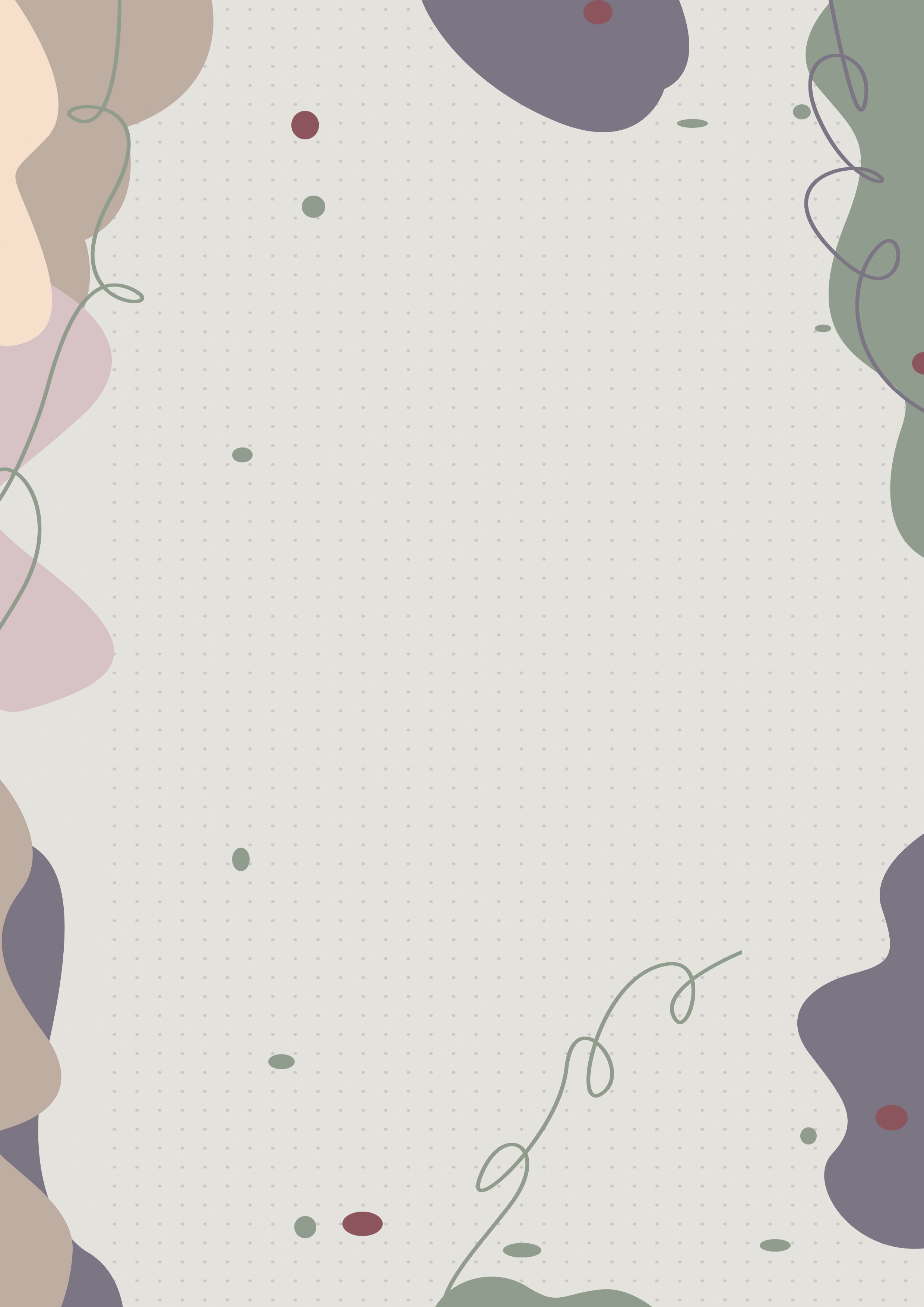 2112年完善就學協助機制受贈明細3112年完善就學協助機制受贈明細4日期收據號碼身分別捐款人金額112/06/19E001112060206校友(企業)佳悅股份有限公司12,000112/09/11YAA1120000004其他張O碩200,000112/01/03(112/01)E001112010022其他黃O慧1,000112/01/13(112/02)E001112010097其他黃O慧1,000112/03/09(112/03) E001112030048其他黃O慧1,000112/04/10(112/04)E001112040012其他黃O慧1,000112/05/11(112/05)E001112050090其他黃O慧1,000112/06/09(112/06)E001112060117其他黃O慧1,000112/07/19(112/07)E001112070034其他黃O慧1,000112/08/07(112/08)YAA1120000001其他黃O慧1,000112/09/11(112/09)YAA1120000003其他黃O慧1,000112/10/06(112/10)YAA1120000046其他黃O慧1,000112/09/15YAA1120000005校友(企業)陳啟峰建築師事務所3,000112/09/20YAA1120000011校友鄭O憲12,000112/09/18YAA1120000016校友(企業)大禾企業股份有限公司20,000112/09/22YAA1120000030校友魏O泉100,000112/09/19YAA1120000014校友陳O峰3,000112/09/19YAA1120000009校友(企業)寶譁有限公司6,000112/09/25YAA1120000029校友楊O明10,000112/09/19YAA1120000015校友(企業)小寶生技有限公司10,000日期收據號碼身分別捐款人金額112/09/20YAA1120000017校友(企業)喬創企業有限公司10,000112/09/26YAA1120000025校友(企業)云碩科技股份有限公司20,000112/09/25YAA1120000026校友(企業)偉聖科技股份有限公司30,000112/09/20YAA1120000007企業曼尼萊有限公司20,000112/09/22YAA1120000019企業中區聯合消防工程有限公司2,000112/09/20YAA1120000006企業東弘工程行5,000112/09/20YAA1120000008企業旭安通信有限公司2,000112/09/22YAA1120000018企業智翔文化有限公司5,000119/09/25YAA1120000020校友陳O慧5,000112/09/22YAA1120000028校友洪O昇5,000112/09/25YAA1120000027校友謝O銓5,000112/09/22YAA1120000031校友楊O端1,000112/10/02YAA1120000032校友林O秀1,000112/09/28YAA1120000035其他盧O貫10,000112/09/28YAA1120000033其他蔡O玲2,000112/09/28YAA1120000036其他陳O君2,000112/10/06YAA1120000049校友侯O忠10,000112/10/02YAA1120000038校友魏O貞6,000112/10/06YAA1120000041校友郭O珍20,000112/10/06YAA1120000040校友邱O鈞2,000112/10/02YAA1120000042校友(企業)有限責任臺中市橋僾照顧服務勞動合作社30,000112/10/06YAA1120000048校友何O晉500112/10/06YAA1120000044企業景泰順檢驗股份有限公司10,000112/10/11YAA1120000039校友(企業)好樂齡銀髮事業有限公司附設臺中市私立顧老照居家式服務類長期照顧服務機構30,000112/10/11YAA1120000052企業和友檢驗科技有限公司5,000日期收據號碼身分別捐款人金額112/10/17YAA1120000061企業福樂多事業股份有限公司60,000112/10/12YAA1120000056企業東華醫院100,000112/10/12YAA1120000055校友楊O堂5,000112/10/13YAA1120000059校友(企業)崇佑裝潢工程有限 公司6,000112/10/13YAA1120000057校友謝O杭10,000112/10/13YAA1120000058校友詹O秋10,000112/10/04YAA1120000051校友李O娥20,000112/10/11YAA1120000050校友柯O渝6,000112/10/19YAA1120000072校友魯O中20,000112/09/27YAA1120000022企業楨勇有限公司10,000112/09/27YAA1120000023企業映采明科技有限公司1,000112/09/27YAA1120000024企業洪O忠10,000112/10/18YAA1120000060企業環美環境科技有限公司3,000112/10/18YAA1120000064其他劉O妙1,000112/10/23YAA1120000076校友馬O忠6,000112/10/20YAA1120000066校友林O紅1,000112/10/20YAA1120000067企業蔡O碧1,000112/10/20YAA1120000065校友劉O莉50,000112/10/20YAA1120000071校友陳O壇10,000112/10/25YAA1120000083校友林O瑩10,000112/10/19YAA1120000073校友(企業)崇佑裝潢工程有限 公司6,000112/10/20YAA1120000075校友黃O盛10,000112/10/20YAA1120000068企業百安建設有限公司20,000112/11/03YAA1120000092企業百安建設有限公司10,000112/10/20YAA1120000070企業菁智科技股份有限公司20,000112/10/24YAA1120000078企業漢珍數位圖書股份有限公司5,000112/10/24YAA1120000079企業漢珍數位圖書股份有限公司2,000112/10/24YAA1120000080企業和成欣業股份有限公司10,000日期收據號碼身分別捐款人金額112/10/24YAA1120000082企業億光智能科技股份有限公司30,000112/10/25YAA1120000086校友林O真10,000112/11/06YAA1120000094企業味丹企業股份有限公司100,000112/10/25YAA1120000077企業福樺印刷股份有限公司3,000112/11/01YAA1120000089企業福樺印刷股份有限公司3,000112/10/30YAA1120000087校友鍾O仁50,000112/10/31YAA1120000091企業亞訊科技有限公司10,000112/11/13YAA1120000100企業國善佛化禮儀有限公司20,000112/11/13YAA1120000101企業華藝數位股份有限公司7,000112/11/06YAA1120000093企業安特羅生物科技股份有限公司10,000112/11/13YAA1120000098企業行國冷凍空調科技有限公司3,000112/11/07YAA1120000096校友(企業)崇佑裝潢工程有限 公司18,000112/11/15YAA1120000119校友(企業)金山智能科技有限公司50,000112/11/06YAA1120000095企業仁愛醫療財團法人500,000112/11/13YAA1120000103校友(企業)羅宋堂有限公司100,000112/11/10YAA1120000099企業秀傳醫療社團法人秀傳紀念醫院500,000112/11/13YAA1120000106企業秀傳醫療社團法人秀傳紀念醫院500,000112/12/06YAA1120000111企業財團法人台中樂成宮20,000112/11/15YAA1120000109校友陳O忠10,000112/11/15YAA1120000108校友黃O蘭5,000112/11/15YAA1120000110校友鄭O吟5,000112/11/20YAA1120000113校友吳O豪30,000112/11/20YAA1120000112校友魯O中10,000112/11/20YAA1120000115其他李O益5,000112/11/20YAA1120000117校友何O晉500112/11/20YAA1120000116校友健新牙體技術所5,000總計3,052,000